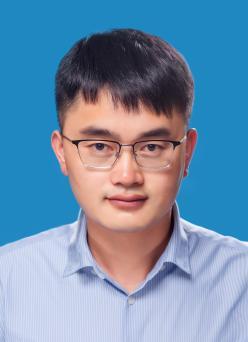 刘志刚，男，副教授，硕士生导师，国家执业兽医师，安徽省高校优秀青年人才，中国畜牧兽医学会动物传染病学分会流行病学专业组委员，皖西南生物多样性保护与特色资源利用安徽省重点实验室水生动物疫病防控研究室主任，安庆仁和（禾）宠物医院创始人/院长，华中农业大学兽医学博士毕业，师从金梅林院士，Frontiers in Veterinary Science、Microbial Pathogenesis等杂志审稿人。目前主要从事长江江豚、水产鱼类、牦牛、犬猫等动物病原微生物学、流行病学及动物肠道微生物与宿主健康互作研究。先后主持科研课题10余项，参与课题2项，其中国家级、省部级课题7项，在国内外期刊发表论文20余篇，获批专利8项，出版学术著作1部，获安徽省科技进步奖三等奖1项。指导学生参加“挑战杯”、“互联网+”、“生命科学”等竞赛数十场，获国赛奖励2项，省赛奖励6项。一、主讲课程本科生：《微生物学》、《人体解剖学》、《动物传染病学》、《动物检疫学》二、教育和工作经历2021.01 — 至今        安庆师范大学            副教授2016.01 — 2020.12      安庆师范大学             讲师 2012.08 — 2015.12      安庆师范学院             助教    2017.09 — 2020.08      华中农业大学             博士2013.01-2015.07        华中农业大学            访问学者三、教学科研项目情况山南地区牦牛主要寄生虫病调查及防控技术推广示范，安徽省重点研发计划，2019-2021，主持长江江豚病毒性疾病流行病学调查与病原学研究，湖北省长江生态保护基金会，2019-2021，主持基于肠道菌群代谢产物研究FB1引起雏鸡免疫抑制机制，皖西南生物多样性研究与生态保护安徽省重点实验室开放基金（Wsz202213），2022-2024，主持基于肠道微生物群落结构评估持续的重金属暴露对长江江豚健康的影响，安徽省高校优秀青年人才支持计划项目，2022-2023，主持安庆师范大学高层次人才引进计划，2021-2023，主持长江江豚致病原的分离鉴定及生物学特性研究，水生生物保护和水生态修复安徽省高等学校工程技术研究中心开放课题，2018-2019，主持小水体环境下江豚、饵料鱼肠道微生物相关性研究，安徽省教育厅高校自然科学基金重点项目，2017-2019，主持珠江三角洲地区精养池塘微生物群落多样性研究，农业部热带亚热带水产资源利用与养殖重点实验室对外开放课题，2017-2019，主持H9N2亚型禽流感病毒致病力、抗原性和免疫原性研究，农业部微生物学国家重点实验室对外开放课题，2012-2014，主持安庆沿江湿地水鸟及周边水禽流行疾病调查，安庆师范学院校青年基金，2013-2015，主持长麦穗鱼种群保护与生态位分化的研究，国家自然科学基金委员会，2018-2020，参与胰泌素（secretin）在胚胎着床过程中的调节和功能研究，安徽省教育厅基金，2014-2016， 参与省级精品开放课程—大规模在线开放课程（MOOC）示范项目-动物传染病学省级建设项目，2021-2022，主持（2020mooc272）安庆师范大学“智慧课堂”—《动物传染病学》课程建设项目，2018-2020，主持(2018aqnuzhkt006)安庆师范大学教学研究项目—动植物检疫专业教学课程设置与教学模式研究，2018-2019主持，(2018aqnujyxm034)四、代表性论文Zhigang Liu, Aoyun Li, Yaping Wang, Mudassar Iqbal, Aifang Zheng, Mengmeng Zhao, Zhongkai Li, Nuo Wang, Chao Wu, Daoping Yu. Comparative analysis of microbial community structure between healthy and Aeromonas veronii-infected Yangtze finless porpoise. Microb Cell Fact. 2020;19(1):123. doi:10.1186/s12934-020-01383-4Zhigang Liu and Baishuang Yin. Alterations in the gut microbial composition and diversity of  Tibetan sheep infected with Echinococcus granulosus. Frontiers in Veterinary Science-Veterinary Infectious Diseases. 2022, 13: (8): 778-789. Zhigang Liu Xin Ding, Han Yu, Xin Chen, Shuaishuai Tan, Yuan Zu, Wenlong Liu, Bangzhi Ding, Aifang Zheng, Jinsong Zheng, Zhengyi Qian, Daoping Yu, Kun Li. A metagenomic insight into the Yangtze finless porpoise virome. Frontiers in Veterinary Science-VeterinaryInfectious Diseases. 2022.2;9:922623. doi: 10.3389/fvets.2022.922623Zhigang Liu, Mudassar Iqbal, Zhibo Zeng, Yuxi Lian, Aifang Zheng, Mengmeng Zhao, Zixin Li, Guangjun Wang, Zhifei Li, Jun Xie. Comparative analysis of microbial community structure in the ponds with different aquaculture model and fish by high-throughput sequencing. Microb Pathog.2020, 25;142:104101. doi:10.1016/j.micpath.2020.104101Liu ZG, Zheng AF, Chen MM, Lian YX, Zhang XK, Zhang SZ, Yu D, Li JK. Isolation and identification of pathogenic Aeromonas veronii from a dead Yangtze finless porpoise. Dis Aquat Organ. 2018;132(1):13-22.Liu Z, Sun Q, Su Z, Ullah Q, Yang W, Yangjin L, Li Z, Zhao M, Li Z, Zheng A. Dynamic distribution of nasal microbial community in yaks (Bos grunniens) at different ages. Trop Anim Health Prod. 2021, 53(6):555. doi: 10.1007/s11250-021-02996-6.Xin Ding, Huyan Jiang, Ranran Zhang, Xin Chen, Han Yu1, Yuan Zu1, Shuaishuai Tan , Xin Wang, Qi Wang , Wen Xu , Dalia Fouad , Muhammad Usman Saleem and Zhigang Liu. Comparative analysis of nasal microbial community between tibetan sheep with different ages. Pak Vet J. doi.org/10.29261/pakvetj/2023.075Zhigang Liu, Qingsong Sun, Xiaoke Zhang, Daoping Yu. Isolation and identification of a highly Pathogenic Muscovy duck parvovirus. XXV World's Poultry Congress. 2016.9（5）S3-0101刘志刚，彭芳珍，陈敏敏，郑爱芳，张晓可，于道平. 长江江豚非正常死亡的病例报告，中国兽医杂志，2019,3(55): 97-10010、刘志刚，郑爱芳，陈敏敏，连玉喜，蒋胡艳，于道平. 长江江豚细菌性疾病的诊治研究，水生生物学报，2018, 42(3):584-59211、刘志刚，蒋胡艳，张晓可，陈敏敏，万安，于道平. 长江江豚杀鲑气单胞菌的分离鉴定及生物学特性分析，兽类学报，2017,37(3):1-11五、获奖及荣誉情况（包括指导学生）1、刘志刚（4/7），长江江豚野外救护的关键技术及应用，安徽省科技厅，安徽省科技进步        三等奖，2021.03.262、安庆师范大学动植物标本制作大赛一等奖，20183、安徽省动植物标本制作大赛三等奖，20184、第八届“挑战杯-中国联通”安徽省大学生课外学术科技作品竞赛二等奖，20195、第二届安徽省大学生生命科学竞赛一等奖，20196、第三届全国大学生生命科学竞赛三等奖，20197、第六届全国大学生动物医学专业（本科）技能大赛二等奖，20208、第九届“挑战杯-中国联通”安徽省大学生课外学术科技作品竞赛一等奖，20219、第十七届“挑战杯”全国大学生课外学术科技作品竞赛三等奖，202110、第四届安徽省大学生生命科学竞赛三等奖，2021六、其他成果（包括专利专著标准等等）1、刘志刚，于道平，彭芳珍，郑爱芳. 江豚皮肤病专用治疗装置，2018.08.03，中国，           ZL201610342197.6（发明专利）2、 刘志刚，郑爱芳，赵梦梦，李忠凯，李子鑫，王诺. 无损伤式江豚肢体固定装置，2023.09.27，中国，ZL202010510965.0（发明专利）3、刘志刚，于道平，彭芳珍，郑爱芳. 江豚皮肤病专用治疗装置，2017.01.04，中国， ZL201620470144.8（实用新型专利）4、刘志刚，于道平，张晓可，陈敏敏，万安. 长江江豚转运箱，2016.08.24，中国， ZL201620095156.7 （实用新型专利）5、刘志刚，于道平，张晓可，陈敏敏，万安. 长江江豚运输箱，2016.08.17，中国， ZL201620095157.1（实用新型专利）6、刘志刚，郑爱芳，赵梦梦，李忠凯，李子鑫，王诺. 无损伤式江豚肢体固定装置，2020.06.08,中国，ZL202021031114.X（实用新型专利）7、刘志刚，郑爱芳，赵梦梦，李忠凯，李子鑫，王诺. 规模化畜牧养殖场专用的辅助检查装置，2020.06.08,中国，ZL202021030205.1（实用新型专利）姓 名刘志刚性 别男出生年月1984.04学 位博士专业兽医学职 称副教授E-maillzg2881@126.com